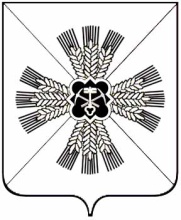 КЕМЕРОВСКАЯ ОБЛАСТЬПРОМЫШЛЕННОВСКИЙ МУНИЦИПАЛЬНЫЙ РАЙОНАДМИНИСТРАЦИЯ ПРОМЫШЛЕННОВСКОГО МУНИЦИПАЛЬНОГО РАЙОНАПОСТАНОВЛЕНИЕот 03.10.2013 1694-пО создании комиссии по сокращению задолженности населения за жилищно-коммунальные услугиВ целях сокращения задолженности перед ресурсоснабжающими организациями за полученные жилищно-коммунальные услуги и во исполнении телеграммы Губернатора Кемеровской области 568 от 26.09.2013:1.Создать комиссию по сокращению задолженности населения за полученные жилищно-коммунальные услуги. (Приложение 1).2. Утвердить Положение о работе комиссии по сокращению задолженности населения за полученные жилищно-коммунальные услуги. (Приложение 2).3. Контроль за исполнением данного постановления возложить на первого заместителя главы района П.А. Петрова.4. Постановление вступает в силу с момента подписания. Глава районаА.И.ШмидтПриложение 1постановлением администрацииПромышленновского муниципального района от 03.10.2013 г. 1694-п Состав комиссию по сокращению задолженности населения за полученные жилищно-коммунальные услугиПриложение 1постановлением администрацииПромышленновского муниципального района от 03.10.2013 г. 1694-п ПОЛОЖЕНИЕ о работе комиссии по сокращению задолженности населения за полученные жилищно-коммунальные услуги1. Общие положения.1.1. Комиссия по сокращению задолженности населения за полученные жилищно-коммунальные (далее - Комиссия) услуги создана с целью сокращения задолженности населения по жилищно-коммунальным услугам .1.2. Комиссия в своей деятельности руководствуется Конституцией Российской Федерации, Жилищным кодексом Российской Федерации, федеральными законами, постановлениями Правительства РФ, а так же законами Кемеровской области, решениями органов местного самоуправления, настоящим Положением.2. Основными задачами Комиссии являются:2.1.Выроботка системных предложений и мер по сокращению задолженности населения за полученные ЖКУ.3. Комиссия в целях выполнения возложенных на нее задач:3.1.Осуществляет текущий контроль по мероприятиям, направленным уменьшение задолженности за ЖКУ.3.2.Контролирует расчеты с ресурсоснабжающими организациями за поставленные коммунальные услуги. 3.3. Ежедневно осуществляет сбор оперативной информации о задолженности за ЖКУ.3.4. Заслушивает руководителей управляющих компаний, членов комиссии, должников о причинах возникновения задолженности и мерах, направленных на уменьшения задолженности. 4. Организация работы Комиссии.4.1. Заседание Комиссии проводится еженедельно. 4.2. Протокол поручений ведет секретарь Комиссии. Председатель комиссииПетров П.А.- первый заместитель главы районаЗаместитель председателя комиссии Удовиченко Н.В.- председатель комитета по экономике и предпринимательствуСекретарь комиссииЧеркасова Е.Е. – главный специалист комитета по экономике и предпринимательствуЧлены комиссии:Медведев А.В.Начальник отдела ЖКХ и энергетики Подлужный А.А.Главный специалист юридического отделаДробот Д.А.Глава Промышленновского городского поселения (по согласованию)Стрельцов С.А.Глава Плотниковского сельского поселения (по согласованию)Мальцева В.А.Депутат районного Совета народных депутатов (по согласованию)Казакова Н.В.Депутат Плотниковского сельского Совета народных депутатов (по согласованию)Свистова Т.Л. Старший судебный пристав (по согласованию)